                 Внимание – пивной алкоголизм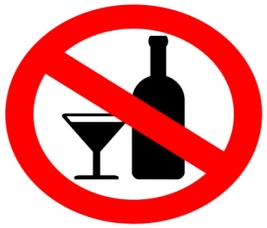 Пиво – алкогольный напиток, с которого начинали  фактически все алкоголики, постепенно переходя к более крепким напиткам. Пивной алкоголизм формируется значительно медленнее, но болезнь гораздо труднее  поддаётся лечению.Это незаметное привыкание, которое превращается в очень серьёзную зависимость. Существует заблуждение, что выпить пива раз-два в неделю – это нормально. Такое отношение к пиву крайне опасно.Человек, выпивший в течение дня литр-полтора пива, принимает изрядную дозу алкоголя – 100-300 гр. От злоупотребления пивом страдает печень, сердце, мозг, желудок, репродуктивная система, возникает импотенция, ожирение. Злоупотребление пивом влияет на поведение человека, делает его бесконтрольным и безответственным. Сейчас всё чаще мы наблюдаем ситуацию, при которой путь к алкоголизму начинается с пива и им же и заканчивается.  ОТКРЫВАЯ БУТЫЛКУ ПИВА, ПОДУМАЙ О ПОСЛЕДСТВИЯХ.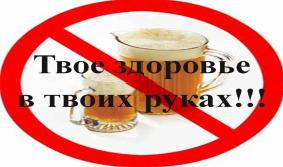 Прояви силу воли, слушай голос разума – не поддавайся на соблазны и думай о своём будущем! 